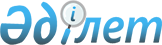 О внесении изменений в приказ Председателя Агентства Республики Казахстан по делам спорта и физической культуры от 29 июля 2014 года № 300 "Об утверждении Правил присвоения спортивных званий, разрядов и квалификационных категорий"Приказ Министра культуры и спорта Республики Казахстан от 29 апреля 2020 года № 104. Зарегистрирован в Министерстве юстиции Республики Казахстан 30 апреля 2020 года № 20529
      В соответствии с подпунктом 1) статьи 10 Закона Республики Казахстан от 15 апреля 2013 года "О государственных услугах" и подпунктом 25) статьи 7 Закона Республики Казахстан от 3 июля 2014 года "О физической культуре и спорте" ПРИКАЗЫВАЮ:
      1. Внести в приказ Председателя Агентства Республики Казахстан по делам спорта и физической культуры от 29 июля 2014 года № 300 "Об утверждении Правил присвоения спортивных званий, разрядов и квалификационных категорий" (зарегистрирован в Реестре государственной регистрации нормативных правовых актов за № 9675, опубликован 3 сентября 2014 года в информационно-правовой системе "Әділет") следующие изменения:
      заголовок приказа изложить в следующей редакции:
      "Об утверждении Правил присвоения и лишения спортивных званий, разрядов и квалификационных категорий, выдачи нагрудных знаков, а также их описание";
      пункт 1 приказа изложить в следующей редакции:
      "1. Утвердить прилагаемые Правила присвоения и лишения спортивных званий, разрядов и квалификационных категорий, выдачи нагрудных знаков, а также их описание.";
      в Правилах присвоения спортивных званий, разрядов и квалификационных категорий, утвержденных указанным приказом:
      заголовок изложить в следующей редакции:
      "Правила присвоения и лишения спортивных званий, разрядов и квалификационных категорий, выдачи нагрудных знаков, а также их описание";
      Правила присвоения и лишения спортивных званий, разрядов и квалификационных категорий, выдачи нагрудных знаков, а также их описание, утвержденные указанным приказом, изложить в редакции согласно приложению к настоящему приказу.
      2. Комитету по делам спорта и физической культуры Министерства культуры и спорта Республики Казахстан в установленном законодательством Республики Казахстан порядке обеспечить:
      1) государственную регистрацию настоящего приказа в Министерстве юстиции Республики Казахстан;
      2) размещение настоящего приказа на интернет-ресурсе Министерства культуры и спорта Республики Казахстан;
      3) в течение двух рабочих дней после исполнения мероприятий, предусмотренных настоящим приказом, представление в Департамент юридической службы Министерства культуры и спорта Республики Казахстан сведений об исполнении мероприятий.
      3. Контроль за исполнением настоящего приказа возложить на курирующего вице-министра культуры и спорта Республики Казахстан.
      4. Настоящий приказ вводится в действие по истечении десяти календарных дней после дня его первого официального опубликования.
      "СОГЛАСОВАН"
Министерство цифрового развития,
инноваций и аэрокосмической
промышленности Республики Казахстан Правила присвоения и лишения спортивных званий, разрядов и квалификационных категорий, выдачи нагрудных знаков, а также их описание  Глава 1. Общие положения
      1. Настоящие Правила присвоения и лишения спортивных званий, разрядов и квалификационных категорий, выдачи нагрудных знаков, а также их описание (далее – Правила) разработаны в соответствии с подпунктом 25) статьи 7 Закона Республики Казахстан от 3 июля 2014 года "О физической культуре и спорте" и определяют порядок присвоения и лишения спортивных званий, разрядов и квалификационных категорий, выдачи нагрудных знаков, а также их описание.
      2. Присвоение спортивных званий, разрядов и квалификационных категорий осуществляются в соответствии с приказом исполняющего обязанности Министра культуры и спорта Республики Казахстан от 28 октября 2014 года № 56 "Об утверждении Норм и требований для присвоения спортивных званий, разрядов и квалификационных категорий", зарегистрированным в Реестре государственной регистрации нормативных правовых актов за № 9902 (далее - Нормы и требования). Глава 2. Порядок присвоения спортивных званий, разрядов и квалификационных категорий, выдачи нагрудных знаков, а также их описание
      3. Присвоение спортивных званий: "Заслуженный мастер спорта Республики Казахстан", "мастер спорта международного класса Республики Казахстан", "мастер спорта Республики Казахстан", "Заслуженный тренер Республики Казахстан" и квалификационных категорий: тренер высшего уровня квалификации высшей категории, тренер-преподаватель высшего уровня квалификации высшей категории, тренер среднего уровня квалификации высшей категории, тренер-преподаватель среднего уровня квалификации высшей категории, методист высшего уровня квалификации высшей категории, методист среднего уровня квалификации высшей категории, инструктор-спортсмен высшего уровня квалификации высшей категории, национальный спортивный судья высшей категории, национальный спортивный судья является государственной услугой (далее - государственная услуга по присвоению спортивных званий и квалификационных категорий), для получения которой физические лица (далее - услугополучатель) обращаются в уполномоченный орган в области физической культуры и спорта (далее - уполномоченный орган) через некоммерческое акционерное общество "Государственная корпорация "Правительство для граждан" (далее - Государственная корпорация), веб-портал "электронного правительства" www.egov.kz (далее - портал).
      4. Перечень основных требований к оказанию государственной услуги по присвоению спортивных званий и квалификационных категорий, включающий характеристики процесса, форму, содержание и результат оказания, а также иные сведения с учетом особенностей предоставления государственной услуги по присвоению спортивных званий и квалификационных категорий изложены в приложении 1 к настоящим Правилам в формате стандарта государственной услуги.
      Сведения документа, удостоверяющего личность услугополучателя, уполномоченный орган и работник Государственной корпорации получает из соответствующих государственных информационных систем через шлюз "электронного правительства".
      При приеме документов работник Государственной корпорации воспроизводит электронные копии документов, после чего возвращает оригиналы услугополучателю и выдает расписку о приеме соответствующих документов.
      При условии подачи документов через Государственную корпорацию в случае представления услугополучателем неполного пакета документов согласно перечню, предусмотренному пунктом 8 стандарта государственной услуги по присвоению спортивных званий и квалификационных категорий, а также документов с истекшим сроком действия, работник Государственной корпорации отказывает в приеме заявления.
      В случае обращения через портал в "личном кабинете" в истории обращений услугополучателя отображается статус о принятии запроса для оказания государственной услуги спортивных званий и квалификационных категорий, а также уведомление с указанием даты получения результата государственной услуги спортивных званий и квалификационных категорий.
      5. Уполномоченный орган в день поступления документов (в случае поступления после 18:00 часов, заявление регистрируется на следующий рабочий день, в выходные и праздничные дни согласно Трудовому кодексу Республики Казахстан от 23 ноября 2015 года (далее – Кодекс), прием заявлений и выдача результатов оказания государственной услуги осуществляется следующим рабочим днем) осуществляет их прием и регистрацию.
      6. Представленные документы рассматриваются в уполномоченном органе в течение четырнадцати рабочих дней и готовятся для рассмотрения на заседании комиссии по присвоению и лишению спортивных званий и квалификационных категорий (далее - комиссия).
      7. Общее количество членов комиссии составляет нечетное число, не менее пяти человек.
      Членами комиссии являются представители уполномоченного органа, руководители подведомственных организаций уполномоченного органа. Председатель и секретарь комиссии определяются из числа представителей уполномоченного органа.
      Секретарь комиссии осуществляет подготовку документов и оформление протоколов. Секретарь комиссии не является членом комиссии.
      8. Заседание комиссии считается правомочным, если на нем присутствует не менее 2/3 от общего числа членов комиссии.
      9. Решение комиссии принимается большинством голосов присутствующих членов комиссии. В случае равенства голосов, голос председательствующего является решающим.
      В случае отсутствия члена комиссии в протоколе заседания комиссии указывается причина. 
      10. Комиссия рассматривает предоставленные документы на заседании комиссии и рекомендует присвоить или лишать спортивных званий и квалификационных категорий или отказать в присвоении или лишении спортивных званий и квалификационных категорий.
      В случае устранения услугополучателем причин отказа в присвоении спортивного звания, разряда и квалификационной категории, услугополучатель имеет возможность обратиться повторно в порядке, установленном настоящими Правилами.
      11. Рассмотрение документов на заседании комиссии и подписание протокола осуществляется в течение одного рабочего дня.
      12. На основании протокола заседания комиссии уполномоченный орган принимает приказ о присвоении спортивных званий и квалификационных категорий (далее - приказ о присвоении спортивных званий и квалификационных категорий) в течение трех рабочих дней, при отрицательном решении комиссии - мотивированный отказ.
      13. Уполномоченный орган на основании приказа о присвоении спортивных званий и квалификационных категорий в течение пяти рабочих дней осуществляет посредством типографии изготовление удостоверений спортивных званий и судейских категории по форме согласно приложению 4 к настоящим Правилам и выдачу соответствующего нагрудного знака по форме согласно приложении 6 к настоящим Правилам.
      Удостоверение квалификационных категорий по форме согласно приложению 5 к настоящим Правилам готовится в уполномоченным органе. 
      14. Уполномоченный орган в течение одного рабочего дня направляет удостоверение о присвоении спортивного звания или удостоверение о присвоении квалификационной категории и (или) соответствующий нагрудной знак, или копию приказа о присвоении спортивных званий и квалификационных категорий, либо мотивированный отказ в Государственную корпорацию.
      На портале - направляется уведомление о готовности результата государственной услуги спортивных званий и квалификационных категорий, удостоверенное электронной цифровой подписью (далее – ЭЦП) уполномоченного должностного лица, для получения в Государственной корпорации результата оказания государственной услуги.
      15. Присвоение спортивных разрядов: кандидат в мастера спорта Республики Казахстан, спортсмен 1 разряда и квалификационные категории: тренер высшего уровня квалификации первой категории, тренер-преподаватель высшего уровня квалификации первой категории, тренер среднего уровня квалификации первой категории, тренер-преподаватель среднего уровня квалификации первой категории, методист высшего уровня квалификации первой категории, методист среднего уровня квалификации первой категории, инструктор-спортсмен высшего уровня квалификации первой категории, спортивный судья первой категории является государственной услугой (далее - государственная услуга по присвоению спортивных разрядов и квалификационных категорий), для получения которой услугополучатель обращается в местного исполнительного орган областей, городов Нур-Султана, Алматы и Шымкента (далее – местный исполнительный орган) через Государственную корпорацию, портал.
      16. Присвоение спортивных разрядов: спортсмен 2 разряда, спортсмен  3 разряда, спортсмен 1 юношеского разряда, спортсмен 2 юношеского разряда, спортсмен 3 юношеского разряда и квалификационные категории: тренер высшего уровня квалификации второй категории, тренер-преподаватель высшего уровня квалификации второй категории, тренер среднего уровня квалификации второй категории, тренер-преподаватель среднего уровня квалификации второй категории, методист высшего уровня квалификации второй категории, методист среднего уровня квалификации второй категории, инструктор-спортсмен высшего уровня квалификации второй категории, спортивный судья является государственной услугой (далее - государственная услуга по присвоению юношеских разрядов и квалификационных категорий), для получения которой услугополучатель обращается в местного исполнительного органа районов и городов областного значения, акимы районов в городах Нур-Султане, Алматы и Шымкенте (далее – местный исполнительный орган района) через Государственную корпорацию, портал.
      17. Перечень основных требований к оказанию государственных услуг по присвоению спортивных разрядов и квалификационных категорий и юношеских разрядов и квалификационных категорий, включающий характеристики процесса, форму, содержание и результат оказания, а также иные сведения с учетом особенностей предоставления государственной услуги по присвоению спортивных разрядов и квалификационных категорий изложены в приложении 2 к настоящим Правилам в формате стандарта государственной услуги по присвоению спортивных разрядов и квалификационных категорий и государственной услуги по присвоению юношеских разрядов и квалификационных категорий изложены в приложении 3 к настоящим Правилам в формате стандарта государственной услуги по присвоению юношеских разрядов и квалификационных категорий.
      Сведения документа, удостоверяющего личность услугополучателя, местный исполнительный орган, местный исполнительный орган района и работник Государственной корпорации получает из соответствующих государственных информационных систем через шлюз "электронного правительства".
      При приеме документов работник Государственной корпорации воспроизводит электронные копии документов, после чего возвращает оригиналы услугополучателю и выдает расписку о приеме соответствующих документов.
      При условии подачи документов через Государственную корпорацию в случае представления услугополучателем неполного пакета документов согласно перечню, предусмотренному пунктом 8 стандарта государственной услуги спортивных разрядов и квалификационных категорий и юношеских разрядов и квалификационных категорий, а также документов с истекшим сроком действия, работник Государственной корпорации отказывает в приеме заявления.
      В случае обращения через портал в "личном кабинете" в истории обращений услугополучателя отображается статус о принятии запроса для оказания государственной услуги спортивных разрядов и квалификационных категорий и юношеских разрядов и квалификационных категорий, а также уведомление с указанием даты получения результата государственной услуги.
      18. Местный исполнительный орган и местный исполнительный орган района в день поступления документов (в случае поступления после 18:00 часов, заявление регистрируется на следующий рабочий день, в выходные и праздничные дни согласно Кодексу, прием заявлений и выдача результатов оказания государственной услуги спортивных разрядов и квалификационных категорий и юношеских разрядов и квалификационных категорий осуществляется следующим рабочим днем) осуществляет их прием и регистрацию.
      19. Местный исполнительный орган и местный исполнительный орган района в течение четырех рабочих дней рассматривает документы на присвоение спортивных, юношеских разрядов и квалификационных категорий, без комиссии на соответствие Норм и требований.
      Для рассмотрения вопросов лишения спортивных, юношеских разрядов и квалификационных категорий местный исполнительный орган и местный исполнительный орган района создает комиссию, которая созывается по мере поступления документов.
      20. На основании рассмотрения документов местный исполнительный орган и местный исполнительный орган района готовит приказ о присвоении и лишении спортивных, юношеских разрядов и квалификационных категорий (далее - приказ о присвоении спортивных, юношеских разрядов и квалификационных категорий) в течение трех рабочих дней, при отрицательном решении комиссии - мотивированный отказ.
      21. Местный исполнительный орган и местный исполнительный орган района на основании приказа о присвоении спортивных, юношеских разрядов и квалификационных категорий в течение двух рабочих дней осуществляет посредством типографии изготовление удостоверениий о присвоении спортивных, юношеских разрядов и судейских категории по форме согласно приложению 4 к настоящим Правилам.
      Удостоверение о присвоении квалификационных категорий по форме согласно приложению 5 к настоящим Правилам изготавливается местным исполнительным органом и местным исполнительным органом района. 
      22. Местный исполнительный орган и местный исполнительный орган района в течение одного рабочего дня направляет удостоверения о присвоении спортивного, юношеского разряда или удостоверение о присвоении квалификационной категории, или копию приказа о присвоении спортивных, юношеских разрядов и квалификационных категорий, либо мотивированный отказ в Государственную корпорацию.
      На портале - направляется уведомление о готовности результата государственной услуги по присвоению спортивных разрядов и квалификационных категорий и юношеских разрядов и квалификационных категорий, удостоверенное ЭЦП уполномоченного должностного лица, для получения в Государственной корпорации результата государственной услуги по присвоению спортивных разрядов и квалификационных категорий и юношеских разрядов и квалификационных категорий.
      23. Спортивные звания и разряды присваиваются в течение одного года с момента выполнения Норм и требований.
      24. Спортсмены, являющиеся чемпионами и призерами Олимпийских, Паралимпийских и Сурдлимпийских игр, для получения спортивного звания "Заслуженный мастер спорта Республики Казахстан" документы не представляют.
      25. Квалификационные категории тренерам, тренерам-преподавателям, методистам и инструкторам-спортсменам присваиваются сроком на пять лет с даты подписания приказа о присвоении спортивных званий и квалификационных категорий и о присвоении спортивных, юношеских разрядов и квалификационных категорий.
      26. По истечении срока действия присвоенной категории, кроме судейской, тренеру, тренеру-преподавателю, методисту и инструктору-спортсмену необходимо ее подтвердить.
      27. Для тренера, тренера-преподавателя, выполнившего требования высшей категории и имеющего спортивное звание "Заслуженный тренер Республики Казахстан", указанная категория сроком действия не ограничивается.
      28. Квалификационные категории не присваиваются нескольким тренерам, тренерам-преподавателям за подготовку одного и того же спортсмена, за исключением следующих видов спорта: велоспорт и игровые виды спорта, спортивная гимнастика, художественная гимнастика, фигурное катание, прыжки в воду, синхронное плавание, биатлон, лыжное двоеборье, современное пятиборье, а также за исключением случаев передачи спортсменов для дальнейшего повышения спортивного мастерства другим тренерам, тренерам-преподавателям.
      Тренеры, тренеры-преподаватели, передавшие спортсменов для дальнейшего повышения спортивного мастерства другим тренерам, тренерам-преподавателям, могут подавать соответствующие документы на присвоение категорий по результатам выступления переданных спортсменов, достигнутым в течение двух лет с момента передачи спортсмена.
      29. После истечения срока действия категории тренерам, тренерам-преподавателем, методистам и инструкторам-спортсменам на основании их заявлений физкультурно-спортивные организациями продлеваются в случаях:
      1) временной нетрудоспособности;
      2) нахождения в отпуске в связи с беременностью и рождением ребенка, уходу за ребенком до достижения им возраста трех лет;
      3) нахождения в командировке, на учебе, работе по специальности за рубежом по направлению государственных органов, общественных объединений по видам спорта, физкультурно-оздоровительных организаций. Глава 3. Порядок лишения спортивных званий, разрядов и квалификационных категорий
      30. Лишение спортивного звания, разряда и квалификационной категории осуществляется в случаях установления одного из нижеперечисленных фактов:
      1) предоставления недостоверной или умышленной искаженной информации в документах, явившихся основаниями для присвоения спортивного звания, разряда и квалификационной категории;
      2) нарушения антидопинговых правил.
      31. Лишение спортивных званий: "Заслуженный мастер спорта Республики Казахстан", "мастер спорта международного класса Республики Казахстан", "мастер спорта Республики Казахстан", "Заслуженный тренер Республики Казахстан" и квалификационных категорий: тренер высшего уровня квалификации высшей категории, тренер-преподаватель высшего уровня квалификации высшей категории, тренер среднего уровня квалификации высшей категории, тренер-преподаватель среднего уровня квалификации высшей категории, методист высшего уровня квалификации высшей категории, методист среднего уровня квалификации высшей категории, инструктор-спортсмен высшего уровня квалификации высшей категории, национальный спортивный судья высшей категории, национальный спортивный судья осуществляется уполномоченным органом на основании представленных документов от республиканских и (или) региональных аккредитованных спортивных федераций по видам спорта.
      32. Лишение спортивных разрядов: "кандидат в мастера спорта Республики Казахстан, спортсмен 1 разряда и квалификационные категории: тренер высшего уровня квалификации первой категории, тренер-преподаватель высшего уровня квалификации первой категории, тренер среднего уровня квалификации первой категории, тренер-преподаватель среднего уровня квалификации первой категории, методист высшего уровня квалификации первой категории, методист среднего уровня квалификации первой категории, инструктор-спортсмен высшего уровня квалификации первой категории, спортивный судья первой категории осуществляется местным исполнительным органом на основании представленных документов от местных аккредитованных спортивных федераций по видам спорта.
      33. Рассмотрение лишения спортивных разрядов: "спортсмен 2 разряда, спортсмен 3 разряда, спортсмен 1 юношеского разряда, спортсмен 2 юношеского разряда, спортсмен 3 юношеского разряда и квалификационные категории: тренер высшего уровня квалификации второй категории, тренер-преподаватель высшего уровня квалификации второй категории, тренер среднего уровня квалификации второй категории, тренер-преподаватель среднего уровня квалификации второй категории, методист высшего уровня квалификации второй категории, методист среднего уровня квалификации второй категории, инструктор-спортсмен высшего уровня квалификации второй категории, спортивный судья" осуществляется местным исполнительным органе района на основании представленных документов местными аккредитованными спортивными федерациями по видам спорта.
      34. Министерство обороны Республики Казахстан, правоохранительные и специальные государственные органы Республики Казахстан, осуществляющие руководство развитием военно-прикладных и служебно-прикладных, технических и других видов спорта, представляют в уполномоченный орган, местный исполнительный орган и местный исполнительный орган района документы для лишения спортивных званий, разрядов и квалификационных категорий из числа военнослужащих и сотрудников правоохранительных и специальных государственных органов Республики Казахстан.
      35. По результатам рассмотрения документов комиссия принимает решение о лишении или об отказе в лишении спортивных званий, разрядов и квалификационных категорий. Глава 4. Порядок обжалования решения, действия (бездействия) уполномоченного органа, местного исполнительного и местного исполнительного органа района и (или) их работников по вопросам оказания государственных услуг спортивных званий и квалификационных категорий, спортивных разрядов и квалификационных категорий, юношеских разрядов и квалификационных категорий
      36. Жалоба на решение, действий (бездействий) уполномоченного органа, местного исполнительного органа и местного исполнительного органа района (далее - услугодатель) по вопросам оказания государственных услуг может быть подана на имя руководителя услугодателя, в уполномоченный орган по оценке и контролю за качеством оказания государственных услуг, в соответствии с законодательством Республики Казахстан.
      37. Жалоба услугополучателя, поступившая в адрес услугодателя, в соответствии с пунктом 2 статьи 25 Закона Республики Казахстан от 15 апреля 2013 года "О государственных услугах" подлежит рассмотрению в течение пяти рабочих дней со дня ее регистрации.
      Жалоба услугополучателя, поступившая в адрес уполномоченного органа по оценке и контролю за качеством оказания государственных услуг, подлежит рассмотрению в течение пятнадцати рабочих дней со дня ее регистрации.
      38. В случае несогласия с результатами оказанной государственной услуги по присвоению спортивных званий и квалификационных категорий, спортивных разрядов и квалификационных категорий, юношеских разрядов и квалификационных категорий услугополучатель обращается в суд в установленном законодательством Республики Казахстан порядке.                                      Заявление              ___________________________________________________________________
       (для спортсмена, тренера, тренера-преподавателя, инструктора-спортсмена,
 спортивного судьи указать вид спорта, для методиста – наименование спортивной
                                     организации)
      Я, ____________________________________________________________
Год рождения__________________________________________________
Спортивное звание _____________________________________________
Место работы, занимаемая должность _____________________________
Стаж тренерско-преподавательской работы ________________________
Домашний адрес: ______________________________________________
Прошу рассмотреть вопрос присвоения мне _______________________
Основанием для присвоения спортивных званий и квалификационных категорий считаю следующие результаты:
______________________________________________________________
______________________________________________________________
      Согласен на использование сведений, предусмотренных стандартом государственной услуги "Присвоение спортивных званий: "Заслуженный мастер спорта Республики Казахстан", "мастер спорта международного класса Республики Казахстан", "мастер спорта Республики Казахстан", "Заслуженный тренер Республики Казахстан" и квалификационных категорий: тренер высшего уровня квалификации высшей категории, тренер-преподаватель высшего уровня квалификации высшей категории, тренер среднего уровня квалификации высшей категории, тренер-преподаватель среднего уровня квалификации высшей категории, методист высшего уровня квалификации высшей категории, методист среднего уровня квалификации высшей категории, инструктор-спортсмен высшего уровня квалификации высшей категории, национальный спортивный судья высшей категории, национальный спортивный судья", составляющих охраняемую законом тайну, содержащихся в информационных системах.
      "___" __________ 20__ года ________________________
                               (личная подпись) Справка о подготовке спортсменов тренером, тренером-преподавателем
___________________________________________________________________
(фамилия, имя, отчество (в случае наличия)
      Подпись руководителя ___________________
Место для печати "____" __________ 20__ года
Подпись руководителя управления
по физической культуре и спорту
области (города республиканского
значения, столицы) ____________________
Место для печати "____" _________ 20__ года                                      Заявление
             ___________________________________________________________________
 (для тренера, тренера-преподавателя инструктора-спортсмена, спортивного судьи
       указать вид спорта, для методиста – наименование спортивной организации)
      Я, ____________________________________________________________
Год рождения _________________
Спортивное звание ____________
Место работы, занимаемая должность _____________________________
Стаж тренерско-преподавательской работы _________________________
Домашний адрес: _______________________________________________
Прошу рассмотреть вопрос присвоения мне
_______________________________________________________________
Основанием для присвоения спортивных разрядов и квалификационных категорий считаю следующие результаты:
_______________________________________________________________
_______________________________________________________________
      Согласен на использование сведений, предусмотренных стандартом государственной услуги "Присвоение спортивных разрядов: "кандидат в мастера спорта Республики Казахстан", спортсмен 1 разряда и квалификационных категории: тренер высшего уровня квалификации первой категории, тренер-преподаватель высшего уровня квалификации первой категории, тренер среднего уровня квалификации первой категории, тренер-преподаватель среднего уровня квалификации первой категории, методист высшего уровня квалификации первой категории, методист среднего уровня квалификации первой категории, инструктор-спортсмен высшего уровня квалификации первой категории, спортивный судья первой категории", составляющих охраняемую законом тайну, содержащихся в информационных системах.
      "___" __________ 20__ года ________________________
                                     (личная подпись)        Справка о подготовке спортсменов тренером, тренером-преподавателем
       ___________________________________________________________________
                   (фамилия, имя, отчество (в случае наличия)
      Подпись руководителя ___________________
Место для печати "____" __________20__ года
Подпись руководителя
городского (районного) отдела спорта ____________________
Место для печати "____" __________20__ года                                Заявление
       ___________________________________________________________________
(для тренера, инструктора-спортсмена, спортивного судьи указать вид спорта, для методиста – наименование спортивной организации)
      Я, ____________________________________________________________
Год рождения __________________________________________________
Спортивное звание _____________________________________________
Место работы, занимаемая должность _____________________________
Стаж тренерско-преподавательской работы _________________________
Домашний адрес: _______________________________________________
______________________________________________________________
Прошу рассмотреть вопрос присвоения мне ________________________
_______________________________________________________________
Основанием для присвоения юношеских разрядов и квалификационных категорий считаю следующие результаты:
______________________________________________________________
______________________________________________________________
      Согласен на использование сведений, предусмотренных стандартом государственной услуги "Присвоение спортивных разрядов: спортсмен 2 разряда, спортсмен 3 разряда, спортсмен 1 юношеского разряда, спортсмен 2 юношеского разряда, спортсмен 3 юношеского разряда и квалификационных категории: тренер высшего уровня квалификации второй категории, тренер-преподаватель высшего уровня квалификации второй категории, тренер среднего уровня квалификации второй категории, тренер-преподаватель среднего уровня квалификации второй категории, методист высшего уровня квалификации второй категории, методист среднего уровня квалификации второй категории, инструктор-спортсмен высшего уровня квалификации второй категории, спортивный судья", составляющих охраняемую законом тайну, содержащихся в информационных системах.
      "___" __________ 20__ года ________________________
(личная подпись)              Справка о подготовке спортсменов тренером, тренером-преподавателем
             ___________________________________________________________________
                         (фамилия, имя, отчество (в случае наличия)
      Подпись руководителя ___________________
Место для печати "____" _________ 20__ года                                Удостоверение
             о присвоение спортивных званий, разрядов и судейских категории
      Лицевая сторона Оборотная сторона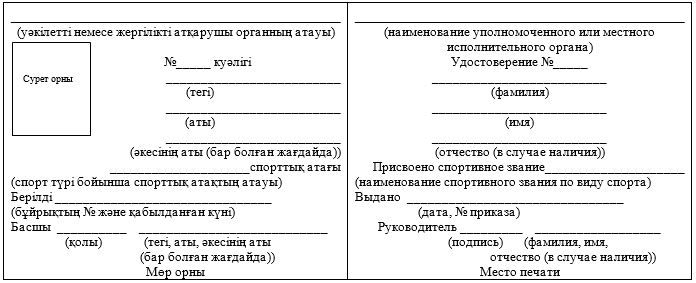 
      Примечание.
      Удостоверение изготавливается по следующим параметрам: размер удостоверение – 54х85,6 миллиметров. Текст оформляется шрифтом "Arial" (ариал) № 6 (жирный), за исключением фамилии, имени отчества (в случае наличия), оформляемых шрифтом "Arial" (ариал) № 13 (жирный).              Наименование уполномоченного органа или местного исполнительного органа и местного исполнительного органа
                                     района по физической культуре и спорту                                УДОСТОВЕРЕНИЕ № ____
                   О присвоении квалификационной категории
      ___________________________________________________________________
Настоящее удостоверение выдано _____________________________________
___________________________________________________________________
(фамилия, имя, отчество (в случае наличия))
В том, что в соответствии с решением комиссии
от "____" _______ 20___ года № _______ ему (ей), присвоена квалификационная категория
___________________________________________________________________
___________________________________________________________________
(наименование должности и категории прописью)
Председатель квалификационной комиссии
_____________ _______________________________________
(подпись) (фамилия, имя, отчество (в случае наличия))
Секретарь квалификационной комиссии
_____________ _______________________________________
(подпись) (фамилия, имя, отчество (в случае наличия))
"____" __________
(дата выдачи)
					© 2012. РГП на ПХВ «Институт законодательства и правовой информации Республики Казахстан» Министерства юстиции Республики Казахстан
				
      Министр культуры и спорта
Республики Казахстан 

А. Раимкулова
Приложение к приказу
Министр культуры и спорта
Республики Казахстан
от 29 апреля 2020 года № 104Утверждены приказом
Председателя Агентства
Республики Казахстан по делам
спорта физической культуры
от 29 июля 2014 года № 300Приложение 1 к Правилам
присвоения и лишения
спортивных званий, разрядов и
квалификационных категорий,
выдачи нагрудных знаков,
а также их описание
Стандарт государственной услуги "Присвоение спортивных званий: "Заслуженный мастер спорта Республики Казахстан", "мастер спорта международного класса Республики Казахстан", "мастер спорта Республики Казахстан", "Заслуженный тренер Республики Казахстан" и квалификационных категорий: тренер высшего уровня квалификации высшей категории, тренер-преподаватель высшего уровня квалификации высшей категории, тренер среднего уровня квалификации высшей категории, тренер-преподаватель среднего уровня квалификации высшей категории, методист высшего уровня квалификации высшей категории, методист среднего уровня квалификации высшей категории, инструктор-спортсмен высшего уровня квалификации высшей категории, национальный спортивный судья высшей категории, национальный спортивный судья"
Стандарт государственной услуги "Присвоение спортивных званий: "Заслуженный мастер спорта Республики Казахстан", "мастер спорта международного класса Республики Казахстан", "мастер спорта Республики Казахстан", "Заслуженный тренер Республики Казахстан" и квалификационных категорий: тренер высшего уровня квалификации высшей категории, тренер-преподаватель высшего уровня квалификации высшей категории, тренер среднего уровня квалификации высшей категории, тренер-преподаватель среднего уровня квалификации высшей категории, методист высшего уровня квалификации высшей категории, методист среднего уровня квалификации высшей категории, инструктор-спортсмен высшего уровня квалификации высшей категории, национальный спортивный судья высшей категории, национальный спортивный судья"
Стандарт государственной услуги "Присвоение спортивных званий: "Заслуженный мастер спорта Республики Казахстан", "мастер спорта международного класса Республики Казахстан", "мастер спорта Республики Казахстан", "Заслуженный тренер Республики Казахстан" и квалификационных категорий: тренер высшего уровня квалификации высшей категории, тренер-преподаватель высшего уровня квалификации высшей категории, тренер среднего уровня квалификации высшей категории, тренер-преподаватель среднего уровня квалификации высшей категории, методист высшего уровня квалификации высшей категории, методист среднего уровня квалификации высшей категории, инструктор-спортсмен высшего уровня квалификации высшей категории, национальный спортивный судья высшей категории, национальный спортивный судья"
1.
Наименование услугодателя
Комитет по делам спорта и физической культуры Министерства культуры и спорта Республики Казахстан (далее – услугодатель).
2.
Способы предоставления государственной услуги
Прием документов осуществляется через Некоммерческое акционерное общество Государственная корпорация "Правительство для граждан" (далее - Государственная корпорация), веб-портал "электронного правительства": www.egov.kz.

Выдача результата оказания государственной услуги осуществляется через Государственную корпорацию.
3.
Срок оказания государственной услуги
24 (двадцать четыре) рабочих дня.
4.
Форма оказания государственной услуги
Электронная/бумажная.
5.
Результат оказания государственной услуги
Результатом государственной услуги является удостоверение о присвоении спортивного звания, удостоверение о присвоении квалификационной категории и (или) соответствующий нагрудной знак или копия приказа о присвоении спортивных званий и квалификационных категорий, либо мотивированный ответ об отказе в оказании государственной услуги.
6.
Размер платы, взимаемой с услугополучателя при оказании государственной услуги, и способы ее взимания в случаях, предусмотренных законодательством Республики Казахстан
Физическим лицам бесплатно.
7.
График работы услугодателя
1) услугодатели – с понедельника по пятницу, в соответствии с установленным графиком работы с 9.00 до 18.30 часов, за исключением выходных и праздничных дней, согласно Трудовому кодексу Республики Казахстан от 23 ноября 2015 года (далее – Кодекс) с перерывом на обед с 13.00 часов до 14.30 часов; 

2) Государственной корпорации – с понедельника по субботу включительно, в соответствии с установленным графиком работы с 9.00 до 20.00 часов без перерыва на обед, за исключением воскресенья и праздничных дней, согласно Кодексу; 

3) портала – круглосуточно, за исключением технических перерывов в связи с проведением ремонтных работ (при обращении услугополучателя после окончания рабочего времени, в выходные и праздничные дни согласно Кодексу, прием заявлений и выдача результатов оказания государственной услуги осуществляется следующим рабочим днем). 

Адреса мест оказания государственной услуги размещены на интернет – ресурсе Комитета по делам спорта и физической культуры Министерства культуры и спорта Республики Казахстан: www.gov.kz/memleket/entities/sport в разделе "Услуги".
8.
Перечень документов, необходимых для оказания государственной услуги
в Государственную корпорацию:

1) для присвоения спортивного звания: "Заслуженный тренер Республики Казахстан", "Заслуженный мастер спорта Республики Казахстан":

документ, удостоверяющий личность услугополучателя, и (или) нотариально засвидетельствованная доверенность физического лица – при обращении представителя услугополучателя (для идентификации);

заявление по форме согласно приложению 1 к настоящему стандарту государственной услуги;

представление по форме согласно приложению 2 к настоящему стандарту государственной услуги;

копии протоколов соревнований, заверенные печатью и подписью руководителя аккредитованной республиканской и (или) региональной спортивной федерации по виду спорта;

две цветные фотографии размером 3х4;

2) для присвоения спортивного звания "мастер спорта международного класса Республики Казахстан", "мастер спорта Республики Казахстан":

документ, удостоверяющий личность услугополучателя, и (или) нотариально засвидетельствованная доверенность физического лица – при обращении представителя услугополучателя (для идентификации);

заявление по форме согласно приложению 1 к настоящему стандарту государственной услуги;

представление по форме согласно приложению 3 к настоящему стандарту государственной услуги;

копии протоколов соревнований, заверенные печатью и подписью руководителя аккредитованной республиканской и (или) региональной спортивной федерации по виду спорта;

две цветные фотографии размером 3х4;

3) для присвоения квалификационных категорий: "тренер высшего уровня квалификации высшей категории", "тренер-преподаватель высшего уровня квалификации высшей категории", "тренер среднего уровня квалификации высшей категории", "тренер-преподаватель среднего уровня квалификации высшей категории":

документ, удостоверяющий личность услугополучателя, и (или) нотариально засвидетельствованная доверенность физического лица – при обращении представителя услугополучателя (для идентификации);

заявление по форме согласно приложению 1 к настоящему стандарту государственной услуги;

диплом о профессиональном образовании;

трудовая книжка или трудовой договор с отметкой работодателя о дате и основании его прекращения, или выписка из актов работодателя, подтверждающая возникновение и прекращение трудовых отношений на основе заключения и прекращения трудового договора, или архивная справка, содержащая сведения о трудовой деятельности работника;

справка о подготовке спортсменов тренером, тренером-преподавателем по форме согласно приложению 4 к настоящему стандарту государственной услуги;

копии протоколов соревнований, заверенные печатью и подписью руководителя аккредитованной республиканской и (или) региональной спортивной федерации по виду спорта или копии списка составов сборных и штатных сборных команд Республики Казахстан по видам спорта (национальных сборных команд по видам спорта);

4) для присвоения квалификационных категорий: "методист высшего уровня квалификации высшей категории", "методист среднего уровня квалификации высшей категории":

документ, удостоверяющий личность услугополучателя, и (или) нотариально засвидетельствованная доверенность физического лица – при обращении представителя услугополучателя (для идентификации);

заявление по форме согласно приложению 1 к настоящему стандарту государственной услуги;

письмо-ходатайство местного исполнительного органа по вопросам физической культуры и спорта области (города республиканского значения, столицы);

диплом о профессиональном образовании;

трудовая книжка или трудовой договор с отметкой работодателя о дате и основании его прекращения, или выписка из актов работодателя, подтверждающая возникновение и прекращение трудовых отношений на основе заключения и прекращения трудового договора, или архивная справка, содержащая сведения о трудовой деятельности работника;

методическая разработка;

5) для присвоения квалификационной категории "инструктор-спортсмен высшего уровня квалификации высшей категории":

документ, удостоверяющий личность услугополучателя, и (или) нотариально засвидетельствованная доверенность физического лица – при обращении представителя услугополучателя (требуется для идентификации личности);

заявление установленной формы согласно приложению 1 к настоящему стандарту государственной услуги;

диплом об образовании;

трудовая книжка или трудовой договор с отметкой работодателя о дате и основании его прекращения, или выписка из актов работодателя, подтверждающая возникновение и прекращение трудовых отношений на основе заключения и прекращения трудового договора, или архивная справка, содержащая сведения о трудовой деятельности работника;

письмо-ходатайство, заверенное печатью аккредитованной республиканской и (или) региональной спортивной федерации по виду спорта о присвоении категории с указанием достижений спортсмена за последние 2 года;

6) для присвоения квалификационных категорий: "национальный спортивный судья высшей категории", "национальный спортивный судья":

документ, удостоверяющий личность услугополучателя, и (или) нотариально засвидетельствованная доверенность физического лица – при обращении представителя услугополучателя (для идентификации);

заявление по форме согласно приложению 1 к настоящему стандарту государственной услуги;

представление согласно приложению 3 к настоящему стандарту государственной услуги;

справка о прохождении семинара судей, проводимого аккредитованной республиканской и (или) региональной спортивной федерацией по виду спорта;

справка о судействе или протокола соревнований, удостоверяющего судейство услугополучателя;

две цветные фотографии размером 3х4.

на портал:

1) для присвоения спортивного звания "Заслуженный тренер Республики Казахстан", "Заслуженный мастер спорта Республики Казахстан":

запрос в форме электронного документа, удостоверенного ЭЦП услугополучателя;

представление по форме согласно приложению 2 к настоящему стандарту государственной услуги в форме электронной копии документа;

копии протоколов соревнований, заверенные печатью и подписью руководителя аккредитованной республиканской и (или) региональной спортивной федерации по виду спорта в форме электронной копии документа;

две цветные фотографии размером 3х4 в форме электронной копии документа;

2) для присвоения спортивного звания "мастер спорта международного класса Республики Казахстан", "мастер спорта Республики Казахстан":

запрос в форме электронного документа, удостоверенного ЭЦП услугополучателя;

представление по форме согласно приложению 3 к настоящему стандарту государственной услуги в форме электронной копии документа;

копии протоколов соревнований, заверенные печатью и подписью руководителя аккредитованной республиканской и (или) региональной спортивной федерации по виду спорта в форме электронной копии документа;

две цветные фотографии размером 3х4 в форме электронной копии документа;

3) для присвоения квалификационных категорий: "тренер высшего уровня квалификации высшей категории", "тренер-преподаватель высшего уровня квалификации высшей категории", "тренер среднего уровня квалификации высшей категории", "тренер-преподаватель среднего уровня квалификации высшей категории":

запрос в форме электронного документа, удостоверенного ЭЦП услугополучателя;

диплом о профессиональном образовании в форме электронной копии документа;

трудовая книжка или трудовой договор с отметкой работодателя о дате и основании его прекращения, или выписка из актов работодателя, подтверждающая возникновение и прекращение трудовых отношений на основе заключения и прекращения трудового договора, или архивная справка, содержащая сведения о трудовой деятельности работника в форме электронной копии документа;

справка о подготовке спортсменов тренером, тренером-преподавателем по форме согласно приложению 4 к настоящему стандарту государственной услуги в форме электронной копии документа;

копии протоколов соревнований, заверенные печатью и подписью руководителя аккредитованной республиканской и (или) региональной спортивной федерации по виду спорта или копии списка составов сборных и штатных сборных команд Республики Казахстан по видам спорта (национальных сборных команд по видам спорта) в форме электронной копии документа;

4) для присвоения квалификационных категорий: "методист высшего уровня квалификации высшей категории", "методист среднего уровня квалификации высшей категории":

запрос в форме электронного документа, удостоверенного ЭЦП услугополучателя;

письмо-ходатайство местного исполнительного органа (города республиканского значения, столицы) в форме электронной копии документа;

диплом о профессиональном образовании в форме электронной копии документа;

трудовая книжка или трудовой договор с отметкой работодателя о дате и основании его прекращения, или выписка из актов работодателя, подтверждающая возникновение и прекращение трудовых отношений на основе заключения и прекращения трудового договора, или архивная справка, содержащая сведения о трудовой деятельности работника в форме электронной копии документа;

методическая разработка;

5) для присвоения квалификационной категории "инструктор-спортсмен высшего уровня квалификации высшей категории":

запрос в форме электронного документа, удостоверенного ЭЦП услугополучателя;

диплом об образовании в форме электронной копии документа;

трудовая книжка или трудовой договор с отметкой работодателя о дате и основании его прекращения, или выписка из актов работодателя, подтверждающая возникновение и прекращение трудовых отношений на основе заключения и прекращения трудового договора, или архивная справка, содержащая сведения о трудовой деятельности работника в форме электронной копии документа;

письмо-ходатайство, заверенное печатью аккредитованной республиканской и (или) региональной спортивной федерации по виду спорта о присвоении категории с указанием достижений спортсмена за последние 2 года в форме электронной копии документа;

6) для присвоения квалификационных категорий: "национальный спортивный судья высшей категории", "национальный спортивный судья":

запрос в форме электронного документа, удостоверенного ЭЦП услугополучателя;

представление согласно приложению 3 к настоящему стандарту государственной услуги в форме электронной копии документа;

справка о прохождении семинара судей, проводимого аккредитованной республиканской и (или) региональной спортивной федерацией по виду спорта в форме электронной копии документа;

справка о судействе или протокола соревнований, удостоверяющие судейство услугополучателя в форме электронной копии документа;

две цветные фотографии размером 3х4 в форме электронной копии документа.
9.
Основания для отказа в оказании государственной услуги, установленные законами Республики Казахстан
1) установление недостоверности документов, представленных услугополучателем для получения государственной услуги, и (или) данных (сведений), содержащихся в них;

2) несоответствие услугополучателя и (или) представленных материалов, объектов, данных и сведений, необходимых для оказания государственной услуги, требованиям, установленным нормативными правовыми актами Республики Казахстан;

3) в отношении услугополучателя имеется вступившее в законную силу решение суда, на основании которого услугополучатель лишен специального права, связанного с получением государственной услуги.
10.
Иные требования с учетом особенностей оказания государственной услуги, в том числе оказываемой в электронной форме и через Государственную корпорацию
Услугодатель обеспечивать внесение данных в информационную систему мониторинга оказания государственных услуг о стадии оказания государственной услуги в порядке, установленном уполномоченным органом в сфере информатизации.

Услугополучатель получает информацию о порядке и статусе оказания государственной услуги в режиме удаленного доступа посредством "личного кабинета" портала, а также Единого контакт-центра.

Информацию о порядке оказания государственной услуги можно получить по телефону услугодателя: 

8 (7172) 740600, 740852 либо по телефону Единого контакт-центра: 1414, 8 800 080 7777.Приложение 1 к стандарту
 государственной услуги
"Присвоение спортивных
званий: "Заслуженный мастер
спорта Республики Казахстан",
"мастер спорта международного
класса Республики Казахстан",
"мастер спорта Республики
Казахстан", "Заслуженный
тренер Республики Казахстан" и
квалификационных категорий:
тренер высшего уровня
квалификации высшей
категории, тренер-
преподаватель высшего уровня
квалификации высшей
категории, тренер среднего
уровня квалификации высшей
категории, тренер-
преподаватель среднего уровня
квалификации высшей
категории, методист высшего
уровня квалификации высшей
категории, методист среднего
уровня квалификации высшей
категории, инструктор-
спортсмен высшего уровня
квалификации высшей
категории, национальный
спортивный судья высшей
категории, национальный
спортивный судья"ФормаПредседателю
квалификационной комиссии
____________________________
(наименование
уполномоченного органа
____________________________
в области физической культуры и спорта)Приложение 2 к стандарту
государственной услуги
"Присвоение спортивных
званий: "Заслуженный мастер
спорта Республики Казахстан",
"мастер спорта международного
класса Республики Казахстан",
"мастер спорта Республики
Казахстан", "Заслуженный
тренер Республики Казахстан" и
квалификационных категорий:
тренер высшего уровня
квалификации высшей
категории, тренер-
преподаватель высшего уровня
квалификации высшей
категории, тренер среднего
уровня квалификации высшей
категории, тренер-
преподаватель среднего уровня
квалификации высшей
категории, методист высшего
уровня квалификации высшей
категории, методист среднего
уровня квалификации высшей
категории, инструктор-
спортсмен высшего уровня
квалификации высшей
категории, национальный
спортивный судья высшей
категории, национальный спортивный судья"Форма
ПРЕДСТАВЛЕНИЕ
ПРЕДСТАВЛЕНИЕ
ПРЕДСТАВЛЕНИЕ
ПРЕДСТАВЛЕНИЕ
ПРЕДСТАВЛЕНИЕ
Вид спорта
Звание
Звание
Место для фото
Место для фото
Место для фото
Место для фото
Фамилия, имя, отчество (при наличии) (заполняется на государственном и русском языках)
Дата рождения
Дата рождения
Место для фото
Место для фото
Фамилия, имя, отчество (при наличии) (заполняется на государственном и русском языках)
Место для фото
Место для фото
Фамилия, имя, отчество (при наличии) (заполняется на государственном и русском языках)
Индивидуальный идентификационный номер
Индивидуальный идентификационный номер
Место для фото
Место для фото
Место для фото
Место для фото
Область, город
Спортивная школа (спортивный клуб)
Спортивная школа (спортивный клуб)
Спортивная школа (спортивный клуб)
Спортивная школа (спортивный клуб)
Место учебы, работы
Образование
Образование
Образование
Образование
Стаж работы со спортсменом (для тренера)
Стаж работы со спортсменом (для тренера)
Стаж работы со спортсменом (для тренера)
Стаж работы со спортсменом (для тренера)
Стаж работы со спортсменом (для тренера)
Домашний адрес
Домашний адрес
Домашний адрес
Домашний адрес
Домашний адрес
Предыдущее звание
Дата присвоения или подтверждения
Дата присвоения или подтверждения
Дата присвоения или подтверждения
Дата присвоения или подтверждения
Спортсмен и (или) тренер
Фамилия, имя, отчество (при наличии)
Фамилия, имя, отчество (при наличии)
Подпись
Подпись
Спортсмен
Первый тренер или тренер в соответствии со списком сборной команды Республики Казахстан по (виду) видам спорта
Аккредитованная республиканская и (или) региональная спортивная федерация по виду спорта

Руководитель __________

Место для печати

Дата "__" _____ 20__ года
Управление физической культуры и спорта (область, город)

Руководитель __________

Место для печати

Дата "__" _____ 20__ года
Управление физической культуры и спорта (область, город)

Руководитель __________

Место для печати

Дата "__" _____ 20__ года
РГКП "Дирекция развития спорта"

Руководитель __________

Место для печати

Дата "__" _____ 20__ года
РГКП "Дирекция развития спорта"

Руководитель __________

Место для печати

Дата "__" _____ 20__ года
Основные показатели (нормативы)
Основные показатели (нормативы)
Основные показатели (нормативы)
Основные показатели (нормативы)
Дата и место выполнения (число, месяц, год и город, страна)
Наименование соревнований
Ранг, категория соревнования
Показанный результат
Должность судьи
Фамилия, имя, отчество (при наличии) судьи
Город (страна)
Судейская категория
Главный судья
Главный секретарь
Старший судьяПриложение 3 к стандарту
государственной услуги
"Присвоение спортивных
званий: "Заслуженный мастер
спорта Республики Казахстан",
"мастер спорта международного
класса Республики Казахстан",
"мастер спорта Республики
Казахстан", "Заслуженный
тренер Республики Казахстан" и
квалификационных категорий:
тренер высшего уровня
квалификации высшей
категории, тренер-
преподаватель высшего уровня
квалификации высшей
категории, тренер среднего
уровня квалификации высшей
категории, тренер-
преподаватель среднего уровня
квалификации высшей
категории, методист высшего
уровня квалификации высшей
категории, методист среднего
уровня квалификации высшей
категории, инструктор-
спортсмен высшего уровня
квалификации высшей
категории, национальный
спортивный судья высшей
категории, национальный
спортивный судья"Форма
ПРЕДСТАВЛЕНИЕ
ПРЕДСТАВЛЕНИЕ
ПРЕДСТАВЛЕНИЕ
ПРЕДСТАВЛЕНИЕ
Вид спорта
Звание
Звание
Место для фото
Место для фото
Фамилия, имя, отчество (в случае наличия) (заполняется на государственном и русском языках)
Дата рождения
Дата рождения
Место для фото
Фамилия, имя, отчество (в случае наличия) (заполняется на государственном и русском языках)
Место для фото
Индивидуальный идентификационный номер
Индивидуальный идентификационный номер
Место для фото
Место для фото
Представляющий регион (область, город)
Ведомство
Ведомство
Спортивная школа
Место учебы, работы
Образование
Образование
Образование по специальности "Физическая культура и спорт"
Стаж занятий спортом
Стаж занятий спортом
Стаж занятий спортом
Стаж занятий спортом
Домашний адрес
Домашний адрес
Домашний адрес
Домашний адрес
Предыдущее звание
Дата присвоения или подтверждения
Дата присвоения или подтверждения
Дата присвоения или подтверждения
Фамилия, имя, отчество

(в случае наличия) тренера, подготовившего спортсмена
Тренерская категория
Тренерская категория
Тренерская категория
Первичная физкультурная организация
Управление физической культуры и спорта

(область, город)
Управление физической культуры и спорта

(область, город)
Аккредитованная республиканская и (или) региональная спортивная федерация по виду спорта
Руководитель __________

Место для печати

Дата "__" _____ 20__ г.
Руководитель __________

Место для печати

Дата "__" _____ 20__ г.
Руководитель __________

Место для печати

Дата "__" _____ 20__ г.
Руководитель __________

Место для печати

Дата "__" _____ 20__ г.
Основные показатели (нормативы)
Основные показатели (нормативы)
Основные показатели (нормативы)
Основные показатели (нормативы)
Дата выполнения (число месяц, год)
Наименование соревнований
Ранг, категория соревнования
Показанный результат
Должность судьи
Фамилия, имя, отчество (в случае наличия) судьи
Город (страна)
Судейская категория
Главный судья
Главный секретарь
Старший судьяПриложение 4 к стандарту
государственной услуги
"Присвоение спортивных
званий: "Заслуженный мастер
спорта Республики Казахстан",
"мастер спорта международного
класса Республики Казахстан",
"мастер спорта Республики
Казахстан", "Заслуженный
тренер Республики Казахстан" и
квалификационных категорий:
тренер высшего уровня
квалификации высшей
категории, тренер-
преподаватель высшего уровня
квалификации высшей
категории, тренер среднего
уровня квалификации высшей
категории, тренер-
преподаватель среднего уровня
квалификации высшей
категории, методист высшего
уровня квалификации высшей
категории, методист среднего
уровня квалификации высшей
категории, инструктор-
спортсмен высшего уровня
квалификации высшей
категории, национальный
спортивный судья высшей
категории, национальный
спортивный судья"Форма
№ п/п
Фамилия, имя, отчество (в случае наличия) подготовленного спортсмена
Год рождения
Стаж работы со спортсменом
Подтверждающий документ
Спортивный результат
Куда зачислен (передан)
Подтверждающий документПриложение 2 к Правилам
присвоения и лишения
спортивных званий, разрядов и
квалификационных категорий,
выдачи нагрудных знаков,
а также их описание
Стандарт государственной услуги

"Присвоение спортивных разрядов: "кандидат в мастера спорта Республики Казахстан", спортсмен 1 разряда и квалификационных категориий: тренер высшего уровня квалификации первой категории, тренер-преподаватель высшего уровня квалификации первой категории, тренер среднего уровня квалификации первой категории, тренер-преподаватель среднего уровня квалификации первой категории, методист высшего уровня квалификации первой категории, методист среднего уровня квалификации первой категории, инструктор-спортсмен высшего уровня квалификации первой категории, спортивный судья первой категории"
Стандарт государственной услуги

"Присвоение спортивных разрядов: "кандидат в мастера спорта Республики Казахстан", спортсмен 1 разряда и квалификационных категориий: тренер высшего уровня квалификации первой категории, тренер-преподаватель высшего уровня квалификации первой категории, тренер среднего уровня квалификации первой категории, тренер-преподаватель среднего уровня квалификации первой категории, методист высшего уровня квалификации первой категории, методист среднего уровня квалификации первой категории, инструктор-спортсмен высшего уровня квалификации первой категории, спортивный судья первой категории"
Стандарт государственной услуги

"Присвоение спортивных разрядов: "кандидат в мастера спорта Республики Казахстан", спортсмен 1 разряда и квалификационных категориий: тренер высшего уровня квалификации первой категории, тренер-преподаватель высшего уровня квалификации первой категории, тренер среднего уровня квалификации первой категории, тренер-преподаватель среднего уровня квалификации первой категории, методист высшего уровня квалификации первой категории, методист среднего уровня квалификации первой категории, инструктор-спортсмен высшего уровня квалификации первой категории, спортивный судья первой категории"
1
Наименование услугодателя
Местный исполнительного орган областей, городов Нур-Султана, Алматы и Шымкента (далее – услугодатель)
2
Способы предоставления государственной услуги
Прием документов осуществляется через Государственную корпорацию "Правительство для граждан", веб-портал "электронного правительства": www.egov.kz.

Выдача результата оказания государственной услуги осуществляется через Государственную корпорацию "Правительство для граждан".
3
Срок оказания государственной услуги
10 (десять) рабочих дней.
4
Форма оказания государственной услуги
Электронная/бумажная.
5
Результат оказания государственной услуги
Результатом государственной услуги является удостоверение о присвоении спортивного разряда и квалификационной категории или копии приказа о присвоении спортивных разрядов и квалификационных категорий, либо мотивированный ответ об отказе в оказании государственной услуги.
6
Размер платы, взимаемой с услугополучателя при оказании государственной услуги, и способы ее взимания в случаях, предусмотренных законодательством Республики Казахстан
Физическим лицам бесплатно.
7
График работы услугодателя
1) услугодатели – с понедельника по пятницу, в соответствии с установленным графиком работы с 9.00 до 18.30 часов, за исключением выходных и праздничных дней, согласно Трудовому кодексу Республики Казахстан от 23 ноября 2015 года (далее – Кодекс) с перерывом на обед с 13.00 часов до 14.30 часов; 

2) Государственной корпорации – с понедельника по субботу включительно, в соответствии с установленным графиком работы с 9.00 до 20.00 часов без перерыва на обед, за исключением воскресенья и праздничных дней, согласно Кодексу; 

3) портала – круглосуточно, за исключением технических перерывов в связи с проведением ремонтных работ (при обращении услугополучателя после окончания рабочего времени, в выходные и праздничные дни согласно Кодексу, прием заявлений и выдача результатов оказания государственной услуги осуществляется следующим рабочим днем). 

Адреса мест оказания государственной услуги размещены на интернет – ресурсе Комитета по делам спорта и физической культуры Министерства культуры и спорта Республики Казахстан: www.gov.kz/memleket/entities/sport в разделе "Услуги".
8
Перечень документов, необходимых для оказания государственной услуги
в Государственную корпорацию:

1) для присвоения спортивного разряда кандидат в мастера спорта:

документ, удостоверяющий личность услугополучателя, и (или) нотариально засвидетельствованная доверенность физического лица – при обращении представителя услугополучателя (для идентификации);

представление по форме согласно приложению 1 к настоящему стандарту государственной услуги;

протоколы соревнований, заверенные печатью аккредитованной местной спортивной федерации по виду спорта и (или) соревнований областного, городского, районного значения, заверенные печатью аккредитованной местной спортивной федерации по виду спорта, при отсутствии аккредитованной местной спортивной федерации по виду спорта, заверенные печатью областного, городского, районного исполнительного органа по физической культуре и спорту;

одна цветная фотография размером 3х4;

2) для присвоения спортивного разряда спортсмен 1 разряда:

документ, удостоверяющий личность услугополучателя, и (или) нотариально засвидетельствованная доверенность физического лица – при обращении представителя услугополучателя (для идентификации);

представление по форме согласно приложению 1 к настоящему стандарту государственной услуги;

протоколы соревнований, заверенные печатью аккредитованной местной спортивной федерации по виду спорта, при отсутствии аккредитованной местной спортивной федерации по виду спорта – заверенные печатью районных, городских исполнительных органов по физической культуре и спорту;

одна цветная фотография размером 3х4;

3) для присвоения квалификационных категорий: тренер высшего уровня квалификации первой категории, тренер-преподаватель высшего уровня квалификации первой категории, тренер среднего уровня квалификации первой категории, тренер-преподаватель среднего уровня квалификации первой категории:

документ, удостоверяющий личность услугополучателя, и (или) нотариально засвидетельствованная доверенность физического лица – при обращении представителя услугополучателя (для идентификации);

заявление по форме согласно приложению 2 к настоящему стандарту государственной услуги;

диплом о профессиональном образовании;

трудовая книжка или трудовой договор с отметкой работодателя о дате и основании его прекращения или выписка из актов работодателя, подтверждающих возникновение и прекращение трудовых отношений на основе заключения и прекращения трудового договора, или архивная справка, содержащая сведения о трудовой деятельности работника;

справка о подготовке спортсменов тренером, тренером-преподавателем согласно приложению 3 к настоящему стандарту государственной услуги;

протоколы республиканских соревнований, заверенные печатью аккредитованной республиканской и (или) региональной спортивной федерации по виду спорта и (или) соревнований областного, городского, районного значения, заверенные печатью аккредитованной местной спортивной федерацией по виду спорта, при отсутствии аккредитованной местной спортивной федерации, заверенные печатью областного, городского, районного исполнительного органа по физической культуре и спорту копии списка составов сборных и штатных сборных команд Республики Казахстан по видам спорта (национальных сборных команд по видам спорта);

4) для присвоения квалификационных категорий: методист высшего уровня квалификации первой категории, методист среднего уровня квалификации первой категории:

документ, удостоверяющий личность услугополучателя, и (или) нотариально засвидетельствованная доверенность физического лица – при обращении представителя услугополучателя (для идентификации);

заявление по форме согласно приложению 2 к настоящему стандарту государственной услуги;

диплом о профессиональном образовании;

трудовая книжка или трудовой договор с отметкой работодателя о дате и основании его прекращения или выписка из актов работодателя, подтверждающих возникновение и прекращение трудовых отношений на основе заключения и прекращения трудового договора, или архивная справка, содержащая сведения о трудовой деятельности работника;

5) для присвоения квалификационной категории инструктор-спортсмен высшего уровня квалификации первой категории:

документ, удостоверяющий личность услугополучателя, и (или) нотариально засвидетельствованная доверенность физического лица – при обращении представителя услугополучателя (для идентификации);

заявление по форме согласно приложению 2 к настоящему стандарту государственной услуги;

диплом об образовании;

трудовая книжка или трудовой договор с отметкой работодателя о дате и основании его прекращения или выписка из актов работодателя, подтверждающих возникновение и прекращение трудовых отношений на основе заключения и прекращения трудового договора, или архивная справка, содержащая сведения о трудовой деятельности работника;

письмо-ходатайство, заверенное печатью аккредитованной местной спортивной федерации по виду спорта о присвоении категории, при отсутствии аккредитованной местной спортивной федерации по виду спорта, заверенное печатью физкультурно-спортивной организации, в которой инструктор-спортсмен числится;

6) для присвоения судейской категории судья по спорту первой категории:

документ, удостоверяющий личность услугополучателя, и (или) нотариально засвидетельствованная доверенность физического лица – при обращении представителя услугополучателя (для идентификации);

заявление по форме согласно приложению 2 к настоящему стандарту государственной услуги;

представление по форме согласно приложению 1 к настоящему стандарту государственной услуги;

справка о прохождении семинара судей, проводимого аккредитованной местной спортивной федерацией по виду спорта;

справка о судействе или протоколы соревнований, удостоверяющие судейство заявителя;

две цветные фотографии размером 3х4.

на портал:

1) для присвоения спортивного разряда кандидат в мастера спорта:

запрос в форме электронного документа, удостоверенного электронной цифровой подписью (далее – ЭЦП) услугополучателя;

представление по форме согласно приложению 1 к настоящему стандарту государственной услуги в форме электронного документа;

протоколы соревнований, заверенные печатью аккредитованной местной спортивной федерации по виду спорта и (или) соревнований областного, городского, районного значения, заверенные печатью аккредитованной местной спортивной федерации по виду спорта, при отсутствии аккредитованной местной спортивной федерации по виду спорта, заверенные печатью областного, городского, районного исполнительного органа по физической культуре и спорту, в форме электронного документа;

одна цветная фотография размером 3х4 в форме электронного документа;

2) для присвоения спортивного разряда спортсмен 1 разряда:

запрос в форме электронного документа, удостоверенного ЭЦП услугополучателя;

представление по форме согласно приложению 1 к настоящему стандарту государственной услуги в форме электронного документа;

протоколы соревнований, заверенные печатью аккредитованной местной спортивной федерации по виду спорта, при отсутствии аккредитованной местной спортивной федерации по виду спорта – заверенные печатью районных, городских исполнительных органов по физической культуре и спорту, в форме электронного документа;

одна цветная фотография размером 3х4 в форме электронного документа;

3) для присвоения квалификационных категорий: тренер высшего уровня квалификации первой категории, тренер-преподаватель высшего уровня квалификации первой категории, тренер среднего уровня квалификации первой категории, тренер-преподаватель среднего уровня квалификации первой категории:

запрос в форме электронного документа, удостоверенного ЭЦП услугополучателя;

диплом о профессиональном образовании в форме электронного документа;

трудовая книжка или трудовой договор с отметкой работодателя о дате и основании его прекращения или выписка из актов работодателя, подтверждающих возникновение и прекращение трудовых отношений на основе заключения и прекращения трудового договора, или архивная справка, содержащая сведения о трудовой деятельности работника в форме электронного документа;

справка о подготовке спортсменов тренером, тренером-преподавателем согласно приложению 3 к настоящему стандарту государственной услуги в форме электронного документа;

протоколы республиканских соревнований, заверенные печатью аккредитованной республиканской и (или) региональной спортивной федерации по виду спорта и (или) соревнований областного, городского, районного значения, заверенные печатью аккредитованной местной спортивной федерацией по виду спорта, при отсутствии аккредитованной местной спортивной федерации, заверенные печатью областного, городского, районного исполнительного органа по физической культуре и спорту, в форме электронного документа;

4) для присвоения квалификационных категорий: методист высшего уровня квалификации первой категории, методист среднего уровня квалификации первой категории:

запрос в форме электронного документа, удостоверенного ЭЦП услугополучателя;

диплом о профессиональном образовании в форме электронного документа;

трудовая книжка или трудовой договор с отметкой работодателя о дате и основании его прекращения или выписка из актов работодателя, подтверждающих возникновение и прекращение трудовых отношений на основе заключения и прекращения трудового договора, или архивная справка, содержащая сведения о трудовой деятельности работника, в форме электронного документа;

5) для присвоения квалификационной категории инструктор-спортсмен высшего уровня квалификации первой категории:

запрос в форме электронного документа, удостоверенного ЭЦП услугополучателя;

диплом об образовании в форме электронного документа;

трудовая книжка или трудовой договор с отметкой работодателя о дате и основании его прекращения или выписка из актов работодателя, подтверждающих возникновение и прекращение трудовых отношений на основе заключения и прекращения трудового договора, или архивная справка, содержащая сведения о трудовой деятельности работника, в форме электронного документа;

письмо-ходатайство, заверенное печатью аккредитованной местной спортивной федерации по виду спорта о присвоении категории, при отсутствии аккредитованной местной спортивной федерации по виду спорта, заверенное печатью физкультурно-спортивной организации, в которой инструктор-спортсмен числится в форме электронного документа;

6) для присвоения судейской категории судья по спорту первой категории:

запрос в форме электронного документа, удостоверенного ЭЦП услугополучателя;

представление по форме согласно приложению 1 к настоящему стандарту государственной услуги в форме электронного документа;

справка о прохождении семинара судей, проводимого аккредитованной местной спортивной федерацией по виду спорта, в форме электронного документа;

справка о судействе или протоколы соревнований, удостоверяющие судейство услугополучателя, в форме электронного документа;

две цветные фотографии размером 3х4 в форме электронного документа.
9
Основания для отказа в оказании государственной услуги, установленные законами Республики Казахстан
1) установление недостоверности документов, представленных услугополучателем для получения государственной услуги, и (или) данных (сведений), содержащихся в них;

2) несоответствие услугополучателя и (или) представленных материалов, объектов, данных и сведений, необходимых для оказания государственной услуги, требованиям, установленным нормативными правовыми актами Республики Казахстан;

3) в отношении услугополучателя имеется вступившее в законную силу решение суда, на основании которого услугополучатель лишен специального права, связанного с получением государственной услуги.
10
Иные требования с учетом особенностей оказания государственной услуги, в том числе оказываемой в электронной форме и через Государственную корпорацию
Услугодатель обеспечивать внесение данных в информационную систему мониторинга оказания государственных услуг о стадии оказания государственной услуги в порядке, установленном уполномоченным органом в сфере информатизации.

Услугополучатель получает информацию о порядке и статусе оказания государственной услуги в режиме удаленного доступа посредством "личного кабинета" портала, а также Единого контакт-центра: 1414, 8 800 080 7777.Приложение 1 к стандарту
государственной услуги
"Присвоение спортивных
разрядов: "кандидат в мастера
спорта Республики Казахстан",
спортсмен 1 разряда и
квалификационных категории:
тренер высшего уровня
квалификации первой
категории, тренер-
преподаватель высшего уровня
квалификации первой
категории, тренер среднего
уровня квалификации первой
категории, тренер-
преподаватель среднего уровня
квалификации первой
категории, методист высшего
уровня квалификации первой
категории, методист среднего
уровня квалификации первой
категории, инструктор-
спортсмен высшего уровня
квалификации первой
категории, спортивный судья
первой категории"Форма
ПРЕДСТАВЛЕНИЕ
ПРЕДСТАВЛЕНИЕ
ПРЕДСТАВЛЕНИЕ
ПРЕДСТАВЛЕНИЕ
ПРЕДСТАВЛЕНИЕ
Вид спорта
Звание
Звание
Место для фото
Место для фото
Место для фото
Место для фото
Фамилия, имя, отчество (в случае наличия) (заполняется на государственном и русском языках)
Дата рождения
Дата рождения
Место для фото
Место для фото
Фамилия, имя, отчество (в случае наличия) (заполняется на государственном и русском языках)
Место для фото
Место для фото
Фамилия, имя, отчество (в случае наличия) (заполняется на государственном и русском языках)
Индивидуальный идентификационный номер
Индивидуальный идентификационный номер
Место для фото
Место для фото
Место для фото
Место для фото
Представляющий регион (область, город)
Ведомство
Ведомство
Спортивная школа
Спортивная школа
Место учебы, работы
Образование
Образование
Образование по специальности "Физическая культура и спорт"
Образование по специальности "Физическая культура и спорт"
Стаж занятий спортом
Стаж занятий спортом
Стаж занятий спортом
Стаж занятий спортом
Стаж занятий спортом
Домашний адрес
Домашний адрес
Домашний адрес
Домашний адрес
Домашний адрес
Предыдущий разряд
Дата присвоения или подтверждения
Дата присвоения или подтверждения
Дата присвоения или подтверждения
Дата присвоения или подтверждения
Фамилия, имя, отчество (в случае наличия) тренера, подготовившего спортсмена
Тренерская категория
Тренерская категория
Тренерская категория
Тренерская категория
Первичная физкультурная организация
Отдел физической культуры и спорта (город, район)
Отдел физической культуры и спорта (город, район)
Аккредитованная местная спортивная федерация по виду спорта
Аккредитованная местная спортивная федерация по виду спорта
Руководитель _______

Место для печати

Дата "__"___ 20_ года
Руководитель _______

Место для печати

Дата "__"___ 20_ года
Руководитель _______

Место для печати

Дата "__"___ 20_ года
Руководитель _______

Место для печати

Дата "__"___ 20_ года
Руководитель _______

Место для печати

Дата "__"___ 20_ года
Основные показатели (нормативы)
Основные показатели (нормативы)
Основные показатели (нормативы)
Основные показатели (нормативы)
Дата выполнения (число месяц, год)
Наименование соревнований
Ранг, категория соревнования
Показанный результат
Должность судьи
Фамилия, имя, отчество (в случае наличия) судьи
Город (страна)
Судейская категория
Главный судья
Главный секретарь
Старший судьяПриложение 2 к стандарту
государственной услуги
"Присвоение спортивных
разрядов: "кандидат в мастера
спорта Республики Казахстан",
спортсмен 1 разряда и
квалификационных категории:
тренер высшего уровня
квалификации первой
категории, тренер-
преподаватель высшего уровня
квалификации первой
категории, тренер среднего
уровня квалификации первой
категории, тренер-
преподаватель среднего уровня
квалификации первой
категории, методист высшего
уровня квалификации первой
категории, методист среднего
уровня квалификации первой
категории, инструктор-
спортсмен высшего уровня
квалификации первой
категории, спортивный судья
первой категории"ФормаРуководителю
____________________________
(наименование местного
исполнительного органа__________________________________в области физической культуры и спорта)Приложение 3 к стандарту
государственной услуги
"Присвоение спортивных
разрядов: "кандидат в мастера
спорта Республики Казахстан",
спортсмен 1 разряда и
квалификационных категории:
тренер высшего уровня
квалификации первой
категории, тренер-
преподаватель высшего уровня
квалификации первой
категории, тренер среднего
уровня квалификации первой
категории, тренер-
преподаватель среднего уровня
квалификации первой
категории, методист высшего
уровня квалификации первой
категории, методист среднего
уровня квалификации первой
категории, инструктор-
спортсмен высшего уровня
квалификации первой
категории, спортивный судья
первой категории"Форма
№ п/п
Фамилия, имя, отчество (в случае наличия) подготовленного спортсмена
Год рождения
Стаж работы со спортсменом
Подтверждающий документ
Спортивный результат
Куда зачислен (передан)
Подтверждающий документПриложение 3 к Правилам
присвоения и лишения
спортивных званий, разрядов и
квалификационных категорий,
выдачи нагрудных знаков,
а также их описание
Стандарт государственной услуги

"Присвоение спортивных разрядов: спортсмен 2 разряда, спортсмен 3 разряда, спортсмен 1 юношеского разряда, спортсмен 2 юношеского разряда, спортсмен 3 юношеского разряда и квалификационных категории: тренер высшего уровня квалификации второй категории, тренер-преподаватель высшего уровня квалификации второй категории, тренер среднего уровня квалификации второй категории, тренер-преподаватель среднего уровня квалификации второй категории, методист высшего уровня квалификации второй категории, методист среднего уровня квалификации второй категории, инструктор-спортсмен высшего уровня квалификации второй категории, спортивный судья"
Стандарт государственной услуги

"Присвоение спортивных разрядов: спортсмен 2 разряда, спортсмен 3 разряда, спортсмен 1 юношеского разряда, спортсмен 2 юношеского разряда, спортсмен 3 юношеского разряда и квалификационных категории: тренер высшего уровня квалификации второй категории, тренер-преподаватель высшего уровня квалификации второй категории, тренер среднего уровня квалификации второй категории, тренер-преподаватель среднего уровня квалификации второй категории, методист высшего уровня квалификации второй категории, методист среднего уровня квалификации второй категории, инструктор-спортсмен высшего уровня квалификации второй категории, спортивный судья"
Стандарт государственной услуги

"Присвоение спортивных разрядов: спортсмен 2 разряда, спортсмен 3 разряда, спортсмен 1 юношеского разряда, спортсмен 2 юношеского разряда, спортсмен 3 юношеского разряда и квалификационных категории: тренер высшего уровня квалификации второй категории, тренер-преподаватель высшего уровня квалификации второй категории, тренер среднего уровня квалификации второй категории, тренер-преподаватель среднего уровня квалификации второй категории, методист высшего уровня квалификации второй категории, методист среднего уровня квалификации второй категории, инструктор-спортсмен высшего уровня квалификации второй категории, спортивный судья"
1
Наименование услугодателя
Местный исполнительного орган районов и городов областного значения, акимы районов в городах Нур-Султане, Алматы и Шымкенте (далее – услугодатель)
2
Способы предоставления государственной услуги
Прием документов осуществляется через Государственную корпорацию "Правительство для граждан", веб-портал "электронного правительства": www.egov.kz.

Выдача результата оказания государственной услуги осуществляется через Государственную корпорацию "Правительство для граждан".
3
Срок оказания государственной услуги
10 (десять) рабочих дней.
4
Форма оказания государственной услуги
Электронная/бумажная.
5
Результат оказания государственной услуги
Результатом государственной услуги является удостоверение о присвоении юношеского разряда, удостоверение о присвоении квалификационной категории или копии приказа о присвоении юношеских разрядов и квалификационных категорий, либо мотивированный ответ об отказе в оказании государственной услуги.
6
Размер платы, взимаемой с услугополучателя при оказании государственной услуги, и способы ее взимания в случаях, предусмотренных законодательством Республики Казахстан
Физическим лицам бесплатно.
7
График работы услугодателя
1) услугодатели – с понедельника по пятницу, в соответствии с установленным графиком работы с 9.00 до 18.30 часов, за исключением выходных и праздничных дней, согласно Трудовому кодексу Республики Казахстан от 23 ноября 2015 года (далее – Кодекс) с перерывом на обед с 13.00 часов до 14.30 часов; 

2) Государственной корпорации – с понедельника по субботу включительно, в соответствии с установленным графиком работы с 9.00 до 20.00 часов без перерыва на обед, за исключением воскресенья и праздничных дней, согласно Кодексу; 

3) портала – круглосуточно, за исключением технических перерывов в связи с проведением ремонтных работ (при обращении услугополучателя после окончания рабочего времени, в выходные и праздничные дни согласно Кодексу, прием заявлений и выдача результатов оказания государственной услуги осуществляется следующим рабочим днем). 

Адреса мест оказания государственной услуги размещены на интернет – ресурсе Комитета по делам спорта и физической культуры Министерства культуры и спорта Республики Казахстан: www.gov.kz/memleket/entities/sport в разделе "Услуги".
8
Перечень документов, необходимых для оказания государственной услуги
в Государственную корпорацию:

1) для присвоения спортивных разрядов: "Спортсмен 2 разряда", "Спортсмен 3 разряда", "Спортсмен 1 юношеского разряда", "Спортсмен 2 юношеского разряда", "Спортсмен 3 юношеского разряда":

документ, удостоверяющий личность услугополучателя, и (или) нотариально засвидетельствованная доверенность физического лица – при обращении представителя услугополучателя (для идентификации);

ходатайство, заверенное подписью и печатью первичной спортивной организации;

копии протоколов областных и (или) городских соревнований, заверенные печатью аккредитованной местной спортивной федерации по виду спорта, при отсутствии аккредитованной местной спортивной федерации по виду спорта, соревнований, заверенные печатью областного исполнительного органа по физической культуре и спорту или районных соревнований, заверенные печатью районных, городских исполнительных органов по физической культуре и спорту;

2) для присвоения квалификационных категорий: тренер высшего уровня квалификации второй категории, тренер-преподаватель высшего уровня квалификации второй категории, тренер среднего уровня квалификации второй категории, тренер-преподаватель среднего уровня квалификации второй категории:

документ, удостоверяющий личность услугополучателя, и (или) нотариально засвидетельствованная доверенность физического лица – при обращении представителя услугополучателя (для идентификации);

заявление по форме согласно приложению 1 к настоящему стандарту государственной услуги;

диплом о профессиональном образовании;

трудовая книжка или трудовой договор с отметкой работодателя о дате и основании его прекращения, или выписка из актов работодателя, подтверждающая возникновение и прекращение трудовых отношений на основе заключения и прекращения трудового договора, или архивная справка, содержащая сведения о трудовой деятельности работника;

справка о подготовке спортсменов тренером, тренером-преподавателем по форме согласно приложению 2 к настоящему стандарту государственной услуги;

копии протоколов соревнований, заверенные печатью аккредитованной местной спортивной федерации по виду спорта, при отсутствии аккредитованной местной спортивной федерации по виду спорта, заверенные печатью областного исполнительного органа по физической культуре и спорту;

3) для присвоения квалификационных категорий: "методист высшего уровня квалификации второй категории", "методист среднего уровня квалификации второй категории":

документ, удостоверяющий личность услугополучателя, и (или) нотариально засвидетельствованная доверенность физического лица – при обращении представителя услугополучателя (для идентификации);

заявление по форме согласно приложению 1 к настоящему стандарту государственной услуги;

диплом о профессиональном образовании;

трудовая книжка или трудовой договор с отметкой работодателя о дате и основании его прекращения, или выписка из актов работодателя, подтверждающая возникновение и прекращение трудовых отношений на основе заключения и прекращения трудового договора, или архивная справка, содержащая сведения о трудовой деятельности работника;

4) для присвоения квалификационной категории "инструктор-спортсмен высшего уровня квалификации второй категории":

документ, удостоверяющий личность услугополучателя, и (или) нотариально засвидетельствованная доверенность физического лица – при обращении представителя услугополучателя (для идентификации);

заявление по форме согласно приложению 1 к настоящему стандарту государственной услуги;

диплом о профессиональном образовании;

трудовая книжка или трудовой договор с отметкой работодателя о дате и основании его прекращения, или выписка из актов работодателя, подтверждающая возникновение и прекращение трудовых отношений на основе заключения и прекращения трудового договора, или архивная справка, содержащая сведения о трудовой деятельности работника;

ходатайство, заверенное печатью аккредитованной местной спортивной федерации по виду спорта о присвоении категории, при отсутствии аккредитованной местной спортивной федерации по виду спорта, заверенное печатью организации в которой инструктор-спортсмен числится;

5) для присвоения квалификационной категории "судья по спорту":

документ, удостоверяющий личность услугополучателя, и (или) нотариально засвидетельствованная доверенность физического лица – при обращении представителя услугополучателя (для идентификации);

заявление по форме согласно приложению 1 к настоящему стандарту государственной услуги;

справка о судействе или копии протоколов соревнований, удостоверяющие судейство услугополучателя.

на портал:

1) для присвоения спортивных разрядов: "Спортсмен 2 разряда", "Спортсмен 3 разряда", "Спортсмен 1 юношеского разряда", "Спортсмен 2 юношеского разряда", "Спортсмен 3 юношеского разряда":

запрос в форме электронного документа, удостоверенного электронной цифровой подписью (далее – ЭЦП) услугополучателя;

ходатайство, заверенное подписью и печатью первичной спортивной организации, в форме электронного документа;

копии протоколов областных и (или) городских соревнований, заверенные печатью аккредитованной местной спортивной федерации по виду спорта, при отсутствии аккредитованной местной спортивной федерации по виду спорта, соревнований, заверенные печатью областного исполнительного органа по физической культуре и спорту или районных соревнований, заверенные печатью районных, городских исполнительных органов по физической культуре и спорту, в форме электронного документа;

2) для присвоения квалификационных категорий: тренер высшего уровня квалификации второй категории, тренер-преподаватель высшего уровня квалификации второй категории, тренер среднего уровня квалификации второй категории, тренер-преподаватель среднего уровня квалификации второй категории:

запрос в форме электронного документа, удостоверенного электронной цифровой подписью (далее – ЭЦП) услугополучателя;

диплом о профессиональном образовании в форме электронного документа;

трудовая книжка или трудовой договор с отметкой работодателя о дате и основании его прекращения, или выписка из актов работодателя, подтверждающая возникновение и прекращение трудовых отношений на основе заключения и прекращения трудового договора, или архивная справка, содержащая сведения о трудовой деятельности работника в форме электронного документа;

справка о подготовке спортсменов тренером, тренером-преподавателем по форме согласно приложению 2 к настоящему стандарту государственной услуги в форме электронного документа;

копии протоколов соревнований, заверенные печатью аккредитованной местной спортивной федерации по виду спорта, при отсутствии аккредитованной местной спортивной федерации по виду спорта, заверенные печатью областного исполнительного органа по физической культуре и спорту в форме электронного документа;

3) для присвоения квалификационных категорий: "методист высшего уровня квалификации второй категории", "методист среднего уровня квалификации второй категории":

запрос в форме электронного документа, удостоверенного электронной цифровой подписью (далее – ЭЦП) услугополучателя;

диплом о профессиональном образовании в форме электронного документа;

трудовая книжка или трудовой договор с отметкой работодателя о дате и основании его прекращения, или выписка из актов работодателя, подтверждающая возникновение и прекращение трудовых отношений на основе заключения и прекращения трудового договора, или архивная справка, содержащая сведения о трудовой деятельности работника в форме электронного документа;

4) для присвоения квалификационной категории "инструктор-спортсмен высшего уровня квалификации второй категории":

запрос в форме электронного документа, удостоверенного электронной цифровой подписью (далее – ЭЦП) услугополучателя;

диплом о профессиональном образовании в форме электронного документа;

трудовая книжка или трудовой договор с отметкой работодателя о дате и основании его прекращения, или выписка из актов работодателя, подтверждающая возникновение и прекращение трудовых отношений на основе заключения и прекращения трудового договора, или архивная справка, содержащая сведения о трудовой деятельности работника в форме электронного документа;

ходатайство, заверенное печатью аккредитованной местной спортивной федерации по виду спорта о присвоении категории, при отсутствии аккредитованной местной спортивной федерации по виду спорта, заверенное печатью организации в которой инструктор-спортсмен числится в форме электронного документа;

5) для присвоения квалификационной категории "судья по спорту":

запрос в форме электронного документа, удостоверенного электронной цифровой подписью (далее – ЭЦП) услугополучателя;

справка о судействе или копии протоколов соревнований, удостоверяющие судейство услугополучателя в форме электронного документа.
9
Основания для отказа в оказании государственной услуги, установленные законами Республики Казахстан
1) установление недостоверности документов, представленных услугополучателем для получения государственной услуги, и (или) данных (сведений), содержащихся в них;

2) несоответствие услугополучателя и (или) представленных материалов, объектов, данных и сведений, необходимых для оказания государственной услуги, требованиям, установленным нормативными правовыми актами Республики Казахстан;

3) в отношении услугополучателя имеется вступившее в законную силу решение суда, на основании которого услугополучатель лишен специального права, связанного с получением государственной услуги.
10
Иные требования с учетом особенностей оказания государственной услуги, в том числе оказываемой в электронной форме и через Государственную корпорацию
Услугодатель обеспечивать внесение данных в информационную систему мониторинга оказания государственных услуг о стадии оказания государственной услуги в порядке, установленном уполномоченным органом в сфере информатизации.

Услугополучатель получает информацию о порядке и статусе оказания государственной услуги в режиме удаленного доступа посредством "личного кабинета" портала, а также Единого контакт-центра: 1414, 8 800 080 7777.Приложение 1 к стандарту
государственной услуги
"Присвоение спортивных
разрядов: спортсмен 2 разряда,
спортсмен 3 разряда, спортсмен
1 юношеского разряда,
спортсмен 2 юношеского
разряда, спортсмен 3
юношеского разряда и
квалификационных категории:
тренер высшего уровня
квалификации второй категории,
тренер-преподаватель высшего
уровня квалификации второй
категории, тренер среднего
уровня квалификации второй
категории, тренер-
преподаватель среднего уровня
квалификации второй категории,
методист высшего уровня
квалификации второй категории,
методист среднего уровня
квалификации второй категории,
инструктор-спортсмен высшего
уровня квалификации второй
категории, спортивный судья"ФормаРуководителю
__________________
____________________________
(наименование местного
исполнительного орган
____________________________
районов в области физической
культуры и спорта)Приложение 2 к стандарту
государственной услуги
"Присвоение спортивных
разрядов: спортсмен 2 разряда,
спортсмен 3 разряда, спортсмен
1 юношеского разряда,
спортсмен 2 юношеского
разряда, спортсмен 3
юношеского разряда и
квалификационных категории:
тренер высшего уровня
квалификации второй категории,
тренер-преподаватель высшего
уровня квалификации второй
категории, тренер среднего
уровня квалификации второй
категории, тренер-
преподаватель среднего уровня
квалификации второй категории,
методист высшего уровня
квалификации второй категории,
методист среднего уровня
квалификации второй категории,
инструктор-спортсмен высшего
уровня квалификации второй
категории, спортивный судья"Форма
№ п/п
Фамилия, имя, отчество (в случае наличия) подготовленного спортсмена
Год рождения
Стаж работы со спортсменом
Подтверждающий документ
Спортивный результат
Куда зачислен (передан)
Подтверждающий документПриложение 4 к Правилам
присвоения и лишения
спортивных званий, разрядов и
квалификационных категорий,
выдачи нагрудных знаков,
а также их описаниеФормаПриложение 5 к Правилам
присвоения и лишения
спортивных званий, разрядов и
квалификационных категорий,
выдачи нагрудных знаков,
а также их описаниеФормаПриложение 6 к Правилам
присвоения и лишения
спортивных званий, разрядов и
квалификационных категорий,
выдачи нагрудных знаков,
а также их описаниеФорма
Нагрудные знаки
-
Описание нагрудных знаков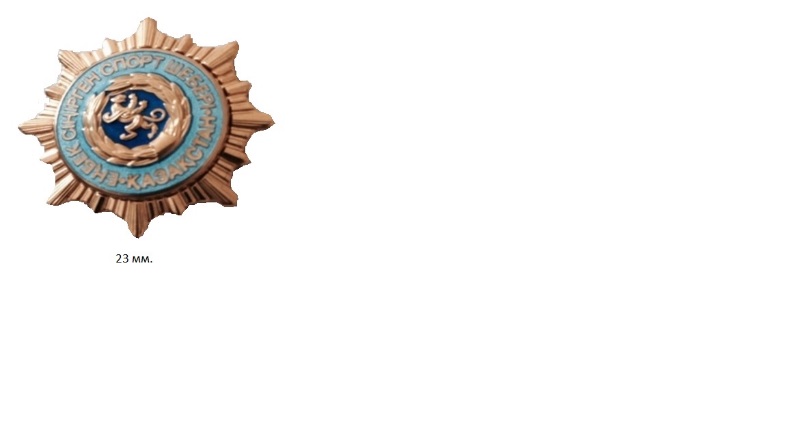 

25 миллиметр

заслуженный мастер спорта Республики Казахстан


-
Нагрудный знак "Енбек сіңірген спорт шебері" представляет собой восьмиконечную граненую звезду с диаметром описанной окружности 25 миллиметра. Знак состоит из двух частей- основы и накладки. На накладке выполнена надпись: "ҚАЗАҚСТАН, ЕНБЕК СІҢІРГЕН СПОРТ ШЕБЕРІ", Накладка с помощью двух штифтов соединена с основой. С оборотной стороны знака припаяна игла, за которую с помощью пружинной цанги изделие крепится к одежде. 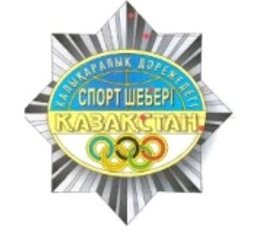 

23 миллиметр

мастер спорта международного класса Республики Казахстан


-
Нагрудный знак "мастер спорта международного класса Республики Казахстан" представляет собой восьмиконечную граненую звезду с диаметром описанной окружности 23 миллиметра. Знак состоит из двух частей – основы и накладки. Основа изготовлена из белого металла. Накладка изготовлена из желтого металла и представляет собой эллипс длиной 16 миллиметр и высотой 13 миллиметр, символизирующий земной шар. В центре эллипса выполнена горизонтальная надпись "ҚАЗАҚСТАН", вверху на голубом фоне условно изображена параллели и меридианы земного шара и выполнена надпись: "ХАЛЫҚАРАЛЫҚ ДӘРЕЖЕДЕГІ СПОРТ ШЕБЕРІ". В нижней части эллипса на белом фоне помещено изображение олимпийских колец. С оборотной стороны знака припаяна игла, за которую с помощью пружинной цанги изделие крепится к одежде.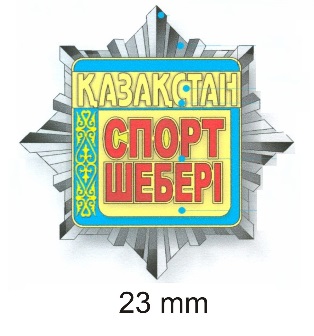 

23 миллиметр

мастер спорта Республики Казахстан


-
Нагрудный знак "мастер спорта Республики Казахстан" представляет собой восьмиконечную граненую звезду с диаметром описанной окружности 23 миллиметра. Знак состоит из двух частей- основы и накладки. Основа изготовлена из белого металла. Накладка изготовлена из желтого металла и представляет собой квадрат со скругленными углами; длина стороны квадрата- 14 миллиметр. На накладке вверху выполнена горизонтальная надпись "ҚАЗАҚСТАН", слева на голубом фоне нанесен национальный казахский орнамент, основную часть накладки занимает надпись: "СПОРТ ШЕБЕРI", залитая красной эмалью. С оборотной стороны знака припаяна игла, за которую с помощью пружинной цанги изделие крепится к одежде. 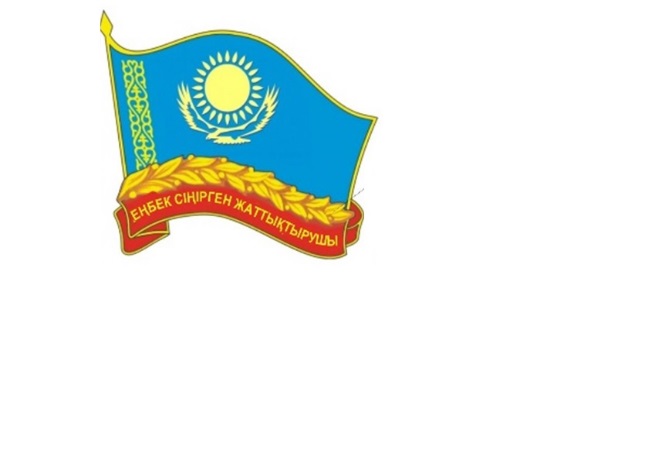 

28х24 миллиметр

заслуженный тренер Республики Казахстан


-
Нагрудный знак "заслуженный тренер Республики Казахстан" представляет собой развивающийся флаг РК с накладной лавровой веткой с лентой. Знак состоит из двух частей – основы и накладки. Основа изготовлена из желтого металла (латуни) размером 28 миллиметр на 24 миллиметр в виде флага РК с выступающим блестящим национальным казахским орнаментом, солнцем и орлом. Фон основы залит эмалью голубого цвета. В нижней части основы предусмотрена площадка для расположения накладки. Накладка изготовлена из желтого металла (латуни) размером 10 миллиметр на 28 миллиметр в виде лавровой ветки с лентой. На ленте расположена надпись: "Еңбек сіңірген жаттықтырушы". Фон надписи залит эмалью красного цвета. С оборотной стороны знака установлена булавка с визирным замком для крепления знака к одежде.